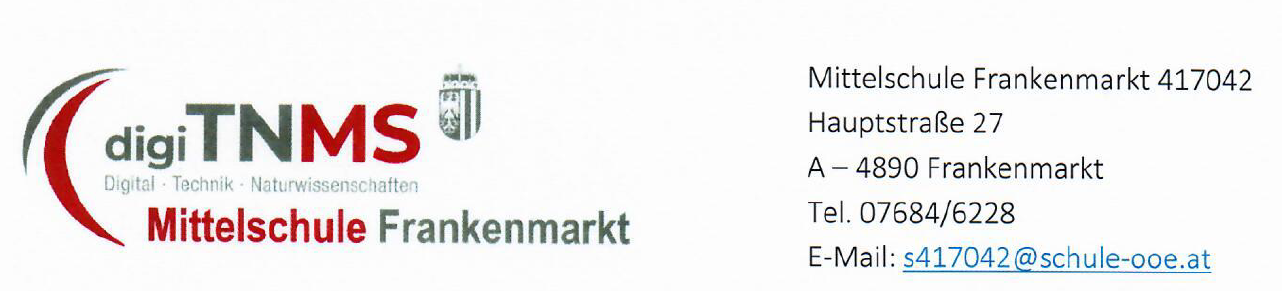 AnmeldeformularAls Erziehungsberechtigter melde ich meine Tochter /meinen Sohn verbindlich für das Schuljahr 2023/24 an der MS Frankenmarkt an. Angaben über die Schülerin/den Schüler:
Name: 	Geburtsdatum: 	   Soz.-Vers.-Nr.: 	 des Kindes
Geburtsort: 	   Staatsbürgerschaft: 	Muttersprache: 	   Religionsbekenntnis: 	Geschlecht:	 Knabe 
	 Mädchen   Fahrschüler/in: 	                                   Nachmittagsbetreuung: 	 jaFischwenger:	                                                                             	 neinÖBB: 	Wohnadresse: 	Erziehungsberechtigt ist:Vater: 	Mutter: 	
                                                            Familienname, Vorname, Telefonnummer, E-Mail-AdresseDerzeit besuchte Volksschule: 	 Frankenmarkt
	 Pöndorf
	 Weißenkirchen i. A.
	 _________________________Datum: ___________________________ Unterschrift: _____________________________Leiterin der Schule:Andrea Straßer BEd